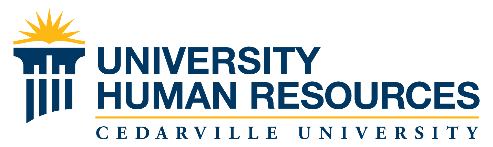 Attention: Template should be used as a guide for the development of a job description.POSITION TITLE: 			Ranked Educator				DEPARTMENT:  			Academic School/DepartmentDIVISION: 				Academic DivisionPOSITION REPORTS TO: 		Dean/Chair of School/Department EMPLOYEE CLASSIFICATION: 	Faculty (Exempt, Full-Time, 9month/1560)POSITIONS THAT REPORT TO THIS POSITION:  N/AUNIVERSITY DOCTRINAL POSITION:  All job applicants should be aware that Cedarville University is a private religious employer which holds specific doctrinal positions.  All employees of Cedarville University must be in full agreement with the doctrinal positions of the University and agree to live by workplace lifestyle standards.  The University reserves the right to refuse or discontinue employment to any individual who does not agree with the doctrinal positions of the University or abide by the General Workplace Standards and Community Covenant. Employees are to meet the general hiring expectations of a personal relationship with Jesus Christ. Employees are further expected to maintain membership and service in a local church of like faith and practice to the University's doctrinal positions consistent with the University's Church Membership Expectations.POSITION SUMMARY DESCRIPTION: Cedarville University ranked educators equip students for life-long leadership and service by developing students who 1) glorify God; 2) think broadly and deeply; 3) communicate effectively; 4) develop academically and professionally; and 5) engage for Christ.ESSENTIAL FUNCTIONS OF THE POSITION: (These functions are the primary job responsibilities and duties that a qualified individual must be able to perform, either with or without accommodation.)Twenty-four semester credit hours of teaching responsibility or equivalent each academic year of two semestersMaintain academic credentials and discipline specific research/methodology/pedagogy Working knowledge of biblical texts and the appropriate discipline specific integrationAcademic advice and counsel to students within an academic disciplineCommittee membership and professional activityNON-ESSENTIAL FUNCTIONS:(The duties listed here are important, but are not considered essential to the position.)Serve as a club or class advisorAssist academic leadership with special assignments, as directedQUALIFICATIONS:(This section should address education, experience, analytical ability, software usage, etc.)Terminal degree in discipline or no less than a master degree in disciplineStrong interpersonal skills and the ability to work as a team memberExcellent written and oral communication skillsDocumented successful teaching experienceCommitted to biblical integration in and out of the classroomREQUIRED MENTAL/PHYSICAL ABILITIES:  (Requirements should relate to the essential functions and location of the position.  For example, if the person is required to present oral presentations, you may list “Must be able to speak to a group of people for a period of up to one hour” as a physical requirement.) Related ADA Note:  If an employment decision is challenged under an employment discrimination law, such as the ADA, the University may be required to demonstrate that the requirement is job related and consistent with business necessity; thus, it would be recommended to include only those qualifications that can be defended by linking the qualifications to the job’s essential duties. Must be able to stand and speak to small or large audiences for more than an hourMust be able to maneuver stairs due to the location of varying work areasMust be able to communicate in person, on the phone and through advanced technological meansMust be able to facilitate dialogue, using verbal or written communicationMust be able to maneuver between work spaces in varying weather conditions Must be able to bend in order to access filesMust be able to lift up to 20 pounds on occasionCopying, typing, keyboarding, hearing, speaking and listening skills are requiredENVIRONMENTAL CONSIDERATIONS:  (Conditions not related to standard office environment should be listed here.  Examples may include such considerations as: exposure to chemicals for lab management, etc.)Work is performed in an education environmentPeriodic interactions with inclement weatherDiscipline specific interactions with managed chemical-rich environments (Ex: science labs, pharmacy labs, engineering labs)REQUIRED SIGNATURES:___________________________________________		_______________________Supervisor								Date___________________________________________		_______________________Employee								Date___________________________________________		_______________________University Human Resources	 Representative			DateAny time a job has been modified, the updated revisions for the position description will need to be sent to University Human Resources for finalization. Cedarville University is an Equal Opportunity Employer.